Thank you for your assistance with today’s event. Your contribution is invaluable; these events would not occur without YOU! Please take a few moments to complete the following questionnaire to help us improve future events and ensure we provide a positive experience for our staff & volunteers.EVENT DATE: 						LOCATION: Please circle the number below that best represents your level of agreement with each statement.I am satisfied with the training I received today: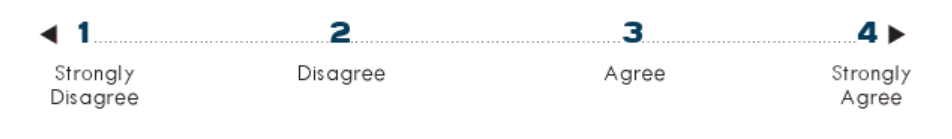 I recognize my value and contribution to today’s event:I received adequate information and guidance from my leader to perform my required duties:I felt comfortable performing my job responsibilities:My questions & concerns were addressed appropriately:Please describe any challenges you faced during your training or shift:Please share any additional comments or concerns you have that may help us improve:Thank you for your time and commitment.